CAR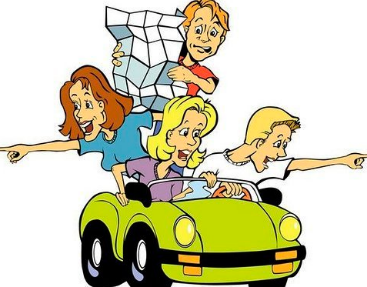 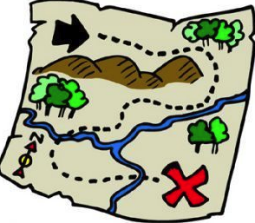 TREASURE HUNT£5 PER CARFRIDAY 21ST JUNE 2019STAGGERED START TIME7PM TO 7.30PMFROM SHEEN VILLAGE HALLFUN FOR ALLGAMES, RAFFLE AND BBQIN AID OF SHEEN VILLAGE HALL(RAISING FUNDS FOR NEW BACK DOORS)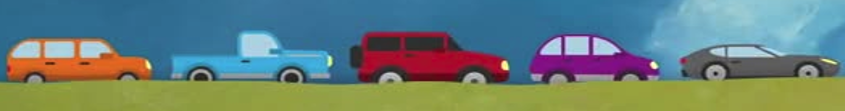 CARTREASURE HUNT£5 PER CARFRIDAY 21ST JUNE 2019STAGGERED START TIME7PM TO 7.30PMFROM SHEEN VILLAGE HALLFUN FOR ALLGAMES, RAFFLE AND BBQIN AID OF SHEEN VILLAGE HALL(RAISING FUNDS FOR NEW BACK DOORS)